Informacja o wyjaśnieniach treści SWZ	Zamawiający – Gmina Wiskitki – informuje, że w postępowaniu pn.: „Wymiana oświetlenia w Gminie Wiskitki" wpłynął wniosek o wyjaśnienie treści SWZ, na który Zamawiający działając na podstawie art. 284 ust. 2 ustawy Prawo zamówień publicznych udziela odpowiedzi:Pytanie nr 1: Proszę o sprecyzowanie wymagania dla oprawy oświetleniowej dotyczącego możliwości regulacji i dostosowania mocy, Odpowiedź na pytanie nr 1: Zamawiający informuje, że nie ma sprecyzowanych wymagań co tych możliwości opraw. Zainstalowane oprawy powinny odpowiadać parametrom sprecyzowanym w opisie przedmiotu zamówienia.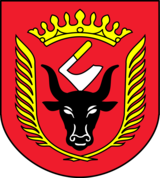    GMINA WISKITKI                                                       Wiskitki, dnia 10 sierpnia 2023 r.IZRK.271.12.2023